Tid och plats: Tisdagen den 18 juni 2019, kl. 19.00 på Lillhagsvägen 29.Övriga närvarande medlemmar: 
1. Mötets öppnandeCatharina förklarar mötet öppet. 2. Val av sekreterareCarina väljs till sekreterare.3. Val av justerareKjell väljs till justerare.4. Genomgång av föregående protokollCatharina går igenom föregående protokoll och aktivitetslistan stäms av.5. Genomgång av aktivitetslistan
2017/18-06-02 Eventuellt staket på kullen:
Staket är monterat och fakturan betald (ca. 35 000 kronor inkl. moms). Ärendet är avslutat. 

2018/19-04-03 Mäta temperaturen på varmvattnet:
Styrelsen har fått vetskap om att temperaturen på varmvattnet måste mätas regelbundet i värmecentralen. Temperaturen ska ligga mellan 55–60 grader, för att undvika eventuella bakterier. Kjell har lagt till en funktion på föreningens hemsida där vi kan gå in och rapportera temperaturen. Peter är ansvarig för att mäta temperaturen inför nästa styrelsemöte. Ärendet är pågående. 

2018/19-04-05 Registrera föreningens stadgar hos Bolagsverket:
Bolagsverket har meddelat att de nya stadgarna är registrerade. Ärendet är avslutat. 

2018/19-07-02 Uppdatera leverantörsregistret på hemsidan:
Kjell har uppdaterat föreningens leverantörsregister på hemsidan. Ärendet är avslutat. 

2018/19-08-01 Underhåll och reparation:
Vid styrelsens inspektion av vindskivor och gavlar noterades att följande behöver åtgärdas: 
- Delar av taket och kortsidan vid elcentralen har ruttnat och behöver repareras
- Staketet vid Jokerplatsen behöver ses över och bytas vid behov
- Gavelbräda vid förrådet/redskapsboden behöver bytas
- Gavelbräda vid stupröret/förråden vid Lillhagsvägen 33 behöver bytas
- Vindskiva vid förrådet vid Lillhagsvägen 33 behöver bytas

Styrelsen ska ta in offerter. Ärendet är pågående. 

6. EkonomiObundna medel (2019-06-18): Banken 439 189,96 kr, handkassa 1 031,38 kr. 7. UnderhållsplanStyrelsen ser över och uppdaterar underhållsplanen.  Styrelsen inkluderar en preliminär budget för 2019 som bilaga till mötesprotokollet. 8. SamfällighetenSamfälligheten har haft årsmöte. Samfällighetens styrelse är i stort sett oförändrad. Annette ersätter Rolf. 

Gällande motioner beslutades följande: 

Motion 1: ”Ägartillskott för att täcka underhållsskulden för stora lokalen”
- Styrelsen beslutar att stödja motionen. 
Motionen godtogs. 

Motion 2: ”Uppsägning av avtalet med AcroDance”
- Styrelsen bedömer att alla medlemmar i föreningen ska få möjlighet att tycka till i frågan. Kjell är ansvarig för att mejla alla hushåll för omröstning.  
Motionen avslogs. 

9. Övriga frågorInga övriga frågor. 

10. Nästa möte
Nästa styrelsemöte är den 26 augusti 2019, kl. 19:00 på Lillhagsvägen 23. 11. Mötets avslutandeCatharina tackar för visat intresse och förklarar mötet avslutat.Vid Protokollet 				Justerat
_____________________________	 	____________________________Carina Lund	                        	                        	 	Kjell Kernen AktivitetslistaUnderhålls- och investeringsplan för BRF Älvsjöbadet 4 (uppdaterad 2019-02-25)Kassaprojektion (uppdaterad 23 augusti 2019). 
Notering: 
- 49 000 kr under investering år 2017 baseras på 20 000 kronor för grindar på gavlarna och 29 000 kronor för manuell rengöring av taken i samband med besprutning.  
- 35 00 kr under investering år 2019 avser staket vid kullen mot Stora Lokalen. 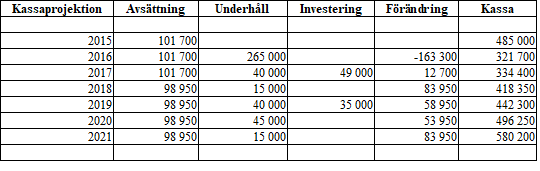 Preliminär budget för Brf Älvsjöbadet 4 - 2019 (uppdaterad 2019-02-25)Notering: Budgeten är preliminär och kommer att uppdateras löpande under året.  Närvarande styrelseledamöterEj närvarande styrelseledamöterCatharina Jaraquemada (ordförande)Christina Norgren (kassör)Carina Lund (protokollförare)Kjell Kernen (ledamot)
Peter Berglund (ledamot)Jonas Jonasson (suppleant)Raul Coello (suppleant)NrAktivitetAnsvarStatus2018/19-04-03Mäta temperaturen på varmvattnetPeterPågår2018/19-08-01Underhåll och reparationStyrelsenPågårAktivitetNästa gångIntervall (år)KostnadKostnad/årSmåreparationer och underhåll2019115 00015 000Inspektera/byta vindskivor20192025 0001 250Byte av hängrännor, stuprör20202530 0001 200Målning av fasad202211440 00040 000Takvård2022525 0005 000Omläggning av takpannor och byte av takpapp204050800 00016 000Byte av avlopp204050500 00010 000Slamsugning av dagvattenbrunnar?2010 000500Byte värmeanläggning204125250 00010 000Totalt: 98 950201720182019El och belysning7 0008 0008 500- Fortum/Ellevio (kvartalsvis)Fjärrvärme125 000143 000140 000- Fortum (månadsvis)Vatten och avlopp40 00042 00041 500- Stockholm vatten (kvartalsvis)TV och Internet- ComHem analog TV (kvartalsvis)9 5249 5249 675- Ownit fiber (kvartalsvis)35 33635 33635 112FörsäkringIf bostadsrättsförsäkring41 23541 23541 235Fastighetsskatt41 000103 000107 000- Skatteverket (årsvis)Revisionsarvode15 80016 00016 000- Juri NerupBankkostnader3 0003 5003 500- SwedbankJuridisk rådgivning4 0004 0004 000- Bostadsrätterna (f.d. SBC) (årsvis)Tomträttsgäld81 70081 70081 700- Stockholm stad (kvartalsvis)Renhållning och städning- Sophämtning (Stockholm vatten) (kvartalsvis)10 62811 00011 500- Container/släphyra vid städdag9 5003 0003 500- Materialinköp städdag1 0001 0001 000Trivsel- Korv e.t.c vid städdag3 0001 5002 000- Catering middag vid höststädning10 0005 0003 000-Trädgård (växter etc)2 0002 0002 000Reparation, underhåll och investeringMålning av grindar 20183 000- Nya redskap etc.7 0005 00010 000Övriga kostnader3 0001 0002 000Totalt:449 723519 795523 222Underhålls- och investeringsplan101 700101 70098 950Totalt, inklusive underhålls- och investeringsplan551 423621 495622 172Intäkter från avgifter645 288645 288645 288